Cours d’anglais en distancielWhat do you do with your smartphone ?1. Classe les activités en fonction de tes habitudes.Listen to music – do phone calls – send messages – use social networks – read the news – take pics – watch videos – play games Addicted to video games !2. Underline the signs of a video games addiction.You play in the garden.You neglect your family.You play more than 4 hours a day.You play at night.You are interested in real friends.You are angry and irritable when you don’t play.You always want to play more.You skip school.You can stop playing video games.You don’t do your homework.You neglect your friends.3. Look at the picture and name all the technology objects.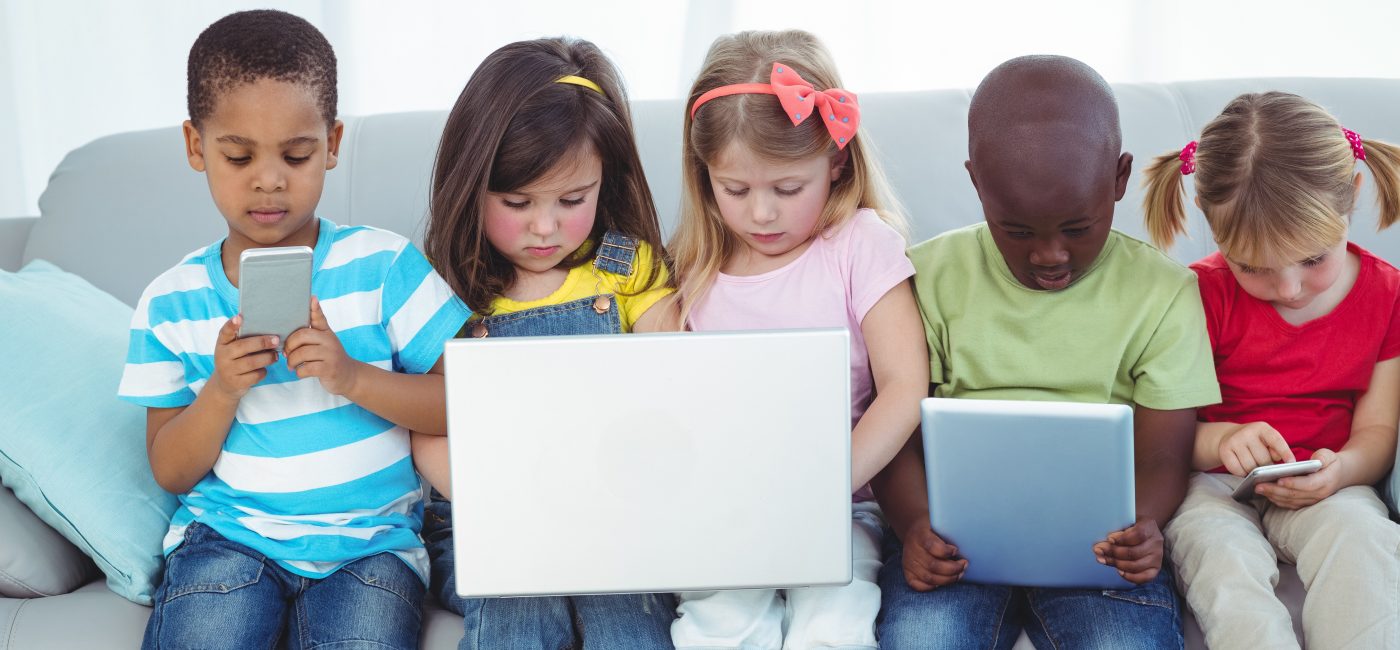 Answer :Should and shouldn’tRemets les mots dans l’ordre pour former des phrases.A. should / you / go / to the doctor / .B. calls / she / shouldn’t / in class / phone / do / .C. cousin / more / should / sport / do / my / .D. teacher / shouldn’t / my / homework / give / Maths / me / .E. got / Kenneth / problem / games / with / has / a / video / .F. people / school / shouldn’t / young / skip / .G. son / friends / my / family / neglects / school / and /.H. and / she / angry / she / irritable / is / when / play  / doesn’t / .I. Should / dangers / explain / parents / the / gaming / of / .J. play / children / one hour /shouldn’t / than / more / a day  /.Have to and don’t have toComplete the sentences.a. In this game players  ( ) score 2000 points to win.b. ( ) you ( ) kill your enemies in this game ?c. In this game the heroes ( ) fight with a sword. He can’y use his mental powers.d. My best friend ( ) stop playing video games every day at 6 :00.e. In Among Us you ( ) kill the players. ClassmentActivity1st2nd3rd4th5th6th7th8th